KARADENİZ TEKNİK ÜNİVERSİTESİMETALURJİ VE MALZEME MÜHENDİSLİĞİMETALURJİ VE MALZEME KULÜBÜ&KTÜ AR-GE TOPLULUĞUMETALURJİ VE MALZEME MÜHENDİSLİĞİ TANITIM ETKİNLİĞİ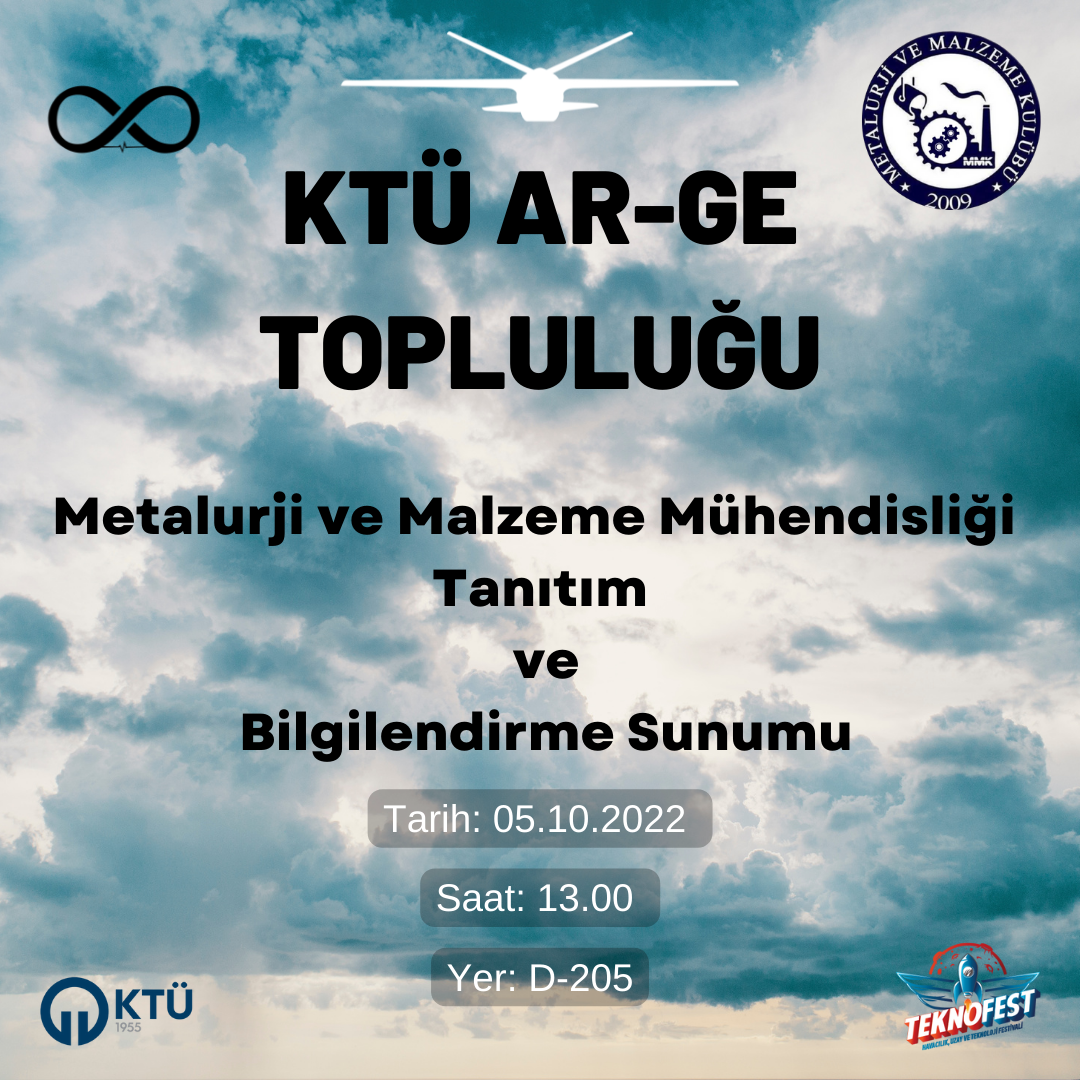 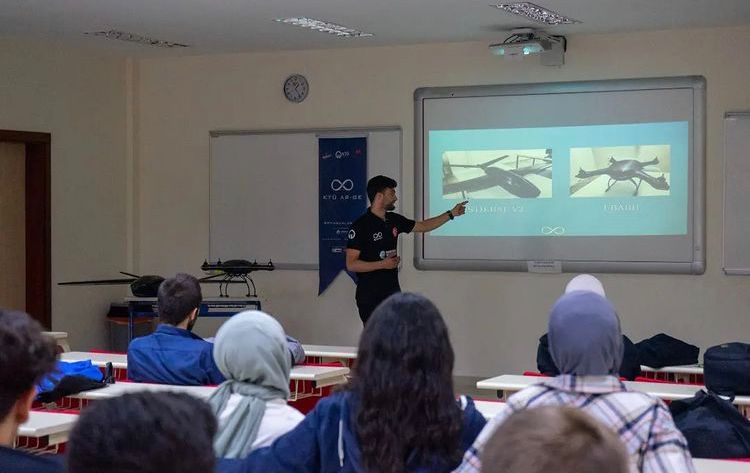 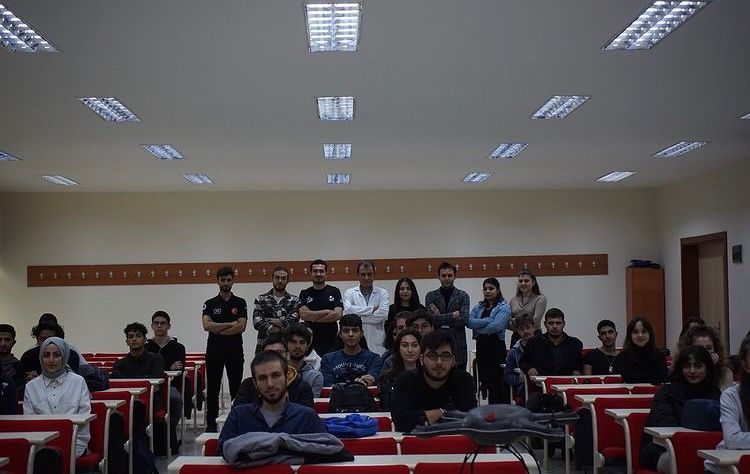 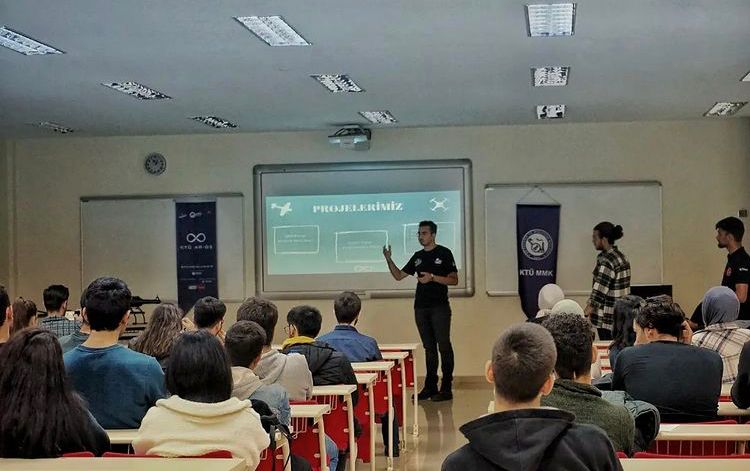 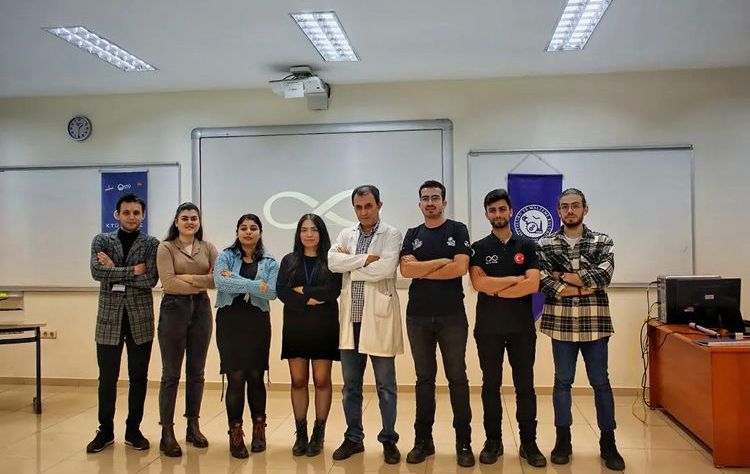 